5. C Töri											10.23. Péntek					Források felismerésének gyakorlása	Kedves ötödikesek! Az elmúlt órákon a forrásokkal/emlékekkel foglalkoztunk. A feladatotok az, hogy képről felismerjétek, tárgyi, képi, vagy írott forrást ábrázol. Először próbáljátok megtippelni, mi lehet az, és aztán besorolni. Jó munkát!Feladatok:1. Tippeld meg, mi lehet a képeken!	1.: 					2.:				3.:					4.:									5.:					6.:									7.:					8.:2. Csoportosítsd a képek számát aszerint, melyik típusú forrásba sorolható!Tárgyi források: __________________________________Képi források: ____________________________________Írott források: ____________________________________			2. 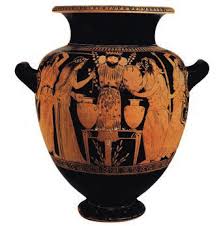 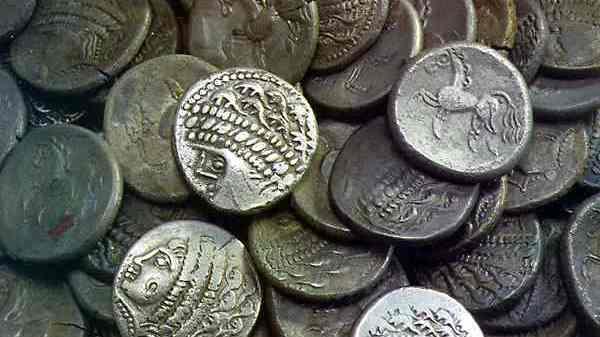 3. 		4. 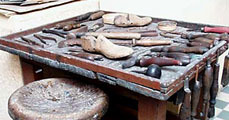 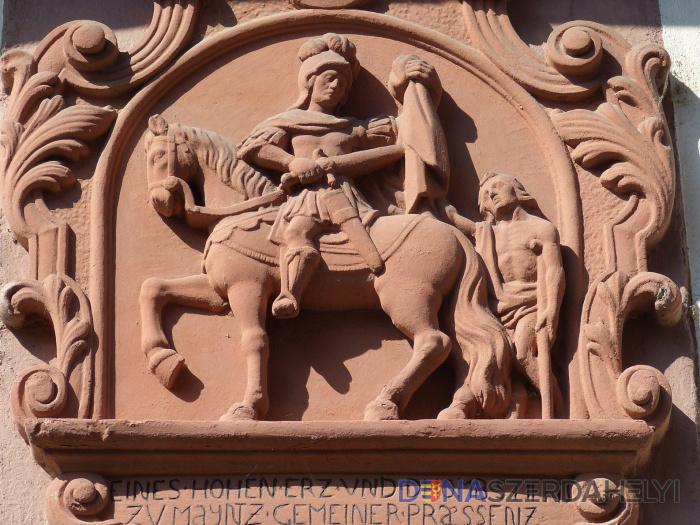 5. 	6. 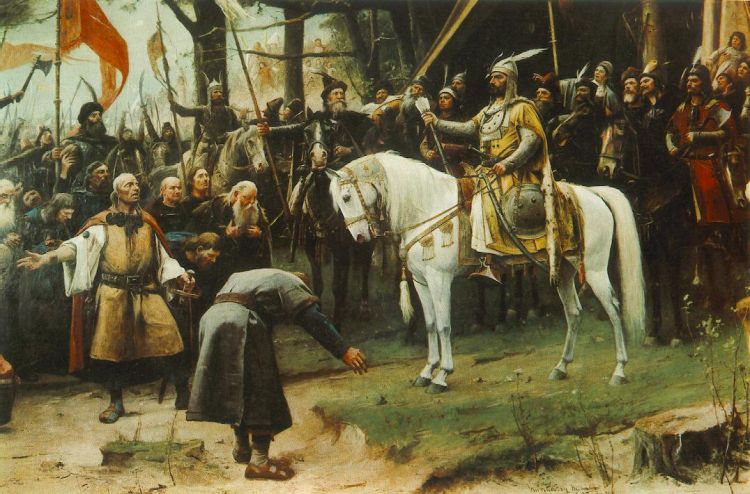 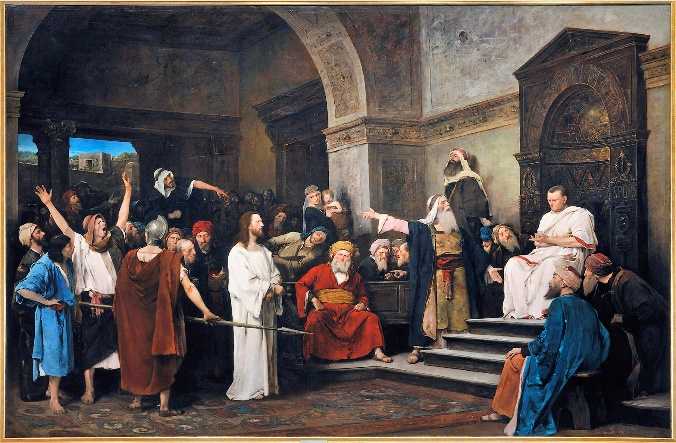 7. 	8. 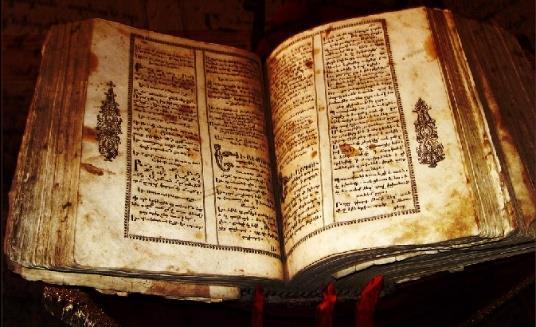 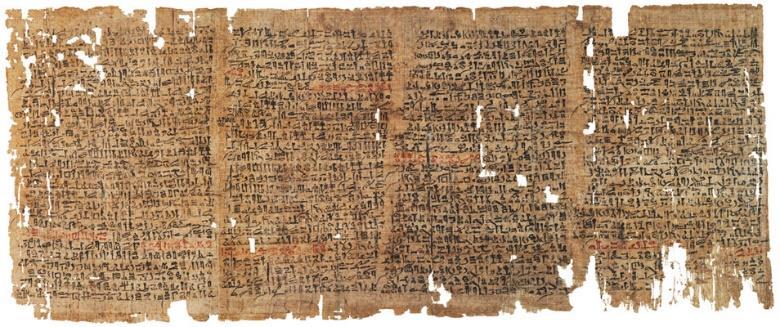 